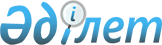 Қазақстан Республикасы Президентінің кейбір жарлықтарына өзгерістер мен толықтырулар енгізу туралыҚазақстан Республикасы Президентінің 2008 жылғы 16 қазандағы N 680 Жарлығы



      "Қазақстан Республикасының Президенті туралы" 1995 жылғы 26 желтоқсандағы Қазақстан Республикасы 
 Конституциялық заңының 
 17-1-бабы 2-тармағының 1) тармақшасына сәйкес 

ҚАУЛЫ ЕТЕМІН:






      1. Қазақстан Республикасы Президентінің мынадай жарлықтарына өзгерістер мен толықтырулар енгізілсін:





      1) "Қазақстан Республикасы Президенті Әкімшілігінің штат саны мен құрылымы туралы" Қазақстан Республикасы Президентінің 2008 жылғы 11 ақпандағы N 533 
 Жарлығына 
 (Қазақстан Республикасының ПҮАЖ-ы, 2008 ж., N 5, 52-құжат):



      1-тармақтағы "346" деген цифрлар "356" деген цифрлармен ауыстырылсын;





      аталған Жарлықпен бекітілген Қазақстан Республикасы Президенті Әкімшілігінің құрылымында:



      "Құжаттамалық қамтамасыз ету бөлімі" деген жол алып тасталсын;





      "Кадр саясаты бөлімі" деген жол мынадай редакцияда жазылсын:



      "Мемлекеттік қызмет және кадр саясаты бөлімі";





      мынадай мазмұндағы жолдармен толықтырылсын:



      "Президент Әкімшілігі Басшысының хатшылығы



      Мемлекеттік хатшының хатшылығы



      Жалпы бөлім



      Ақпараттандыру және ақпараттық ресурстарды қорғау бөлімі";





      2) "Қазақстан Республикасы Президентінің Әкімшілігі туралы ережені бекіту туралы" Қазақстан Республикасы Президентінің 2008 жылғы 11 наурыздағы N 552 
 Жарлығына 
 (Қазақстан Республикасының ПҮАЖ-ы, 2008 ж., N 12-13, 116-құжат):





      аталған Жарлықпен бекітілген Қазақстан Республикасы Президентінің Әкімшілігі туралы ережеде:



      21-тармақтың 6) тармақшасы "осы мақсаттарда, сондай-ақ Мемлекет басшысы қатысатын іс-шараларды дайындау мәселелері бойынша Әкімшілік Басшысы сонымен қатар Республиканың тиісті мемлекеттік органдарының басшыларын шақыра отырып, Әкімшіліктің басшы қызметкерлерімен апта сайынғы кеңестер өткізеді;" деген сөздермен толықтырылсын.





      2. Осы Жарлық қол қойылған күнінен бастап қолданысқа енгізіледі.

      

Қазақстан Республикасының




      Президенті                                         Н. Назарбаев


					© 2012. Қазақстан Республикасы Әділет министрлігінің «Қазақстан Республикасының Заңнама және құқықтық ақпарат институты» ШЖҚ РМК
				